TÜRKİYE KİCK BOKS FEDERASYONU ANTRENÖR EĞİTİMİ TALİMATI 
BİRİNCİ BÖLÜMAmaç, Kapsam, Dayanak ve TanımlarAmaçMADDE 1 - (1) Bu Talimatın amacı, kick boks spor dalına performans ve/veya rekreatif amaçlı katılan her yaştaki bireylerin eğitiminde görev alacak antrenörlerin eğitimi ve görev alanları ile ilgili usul ve esasları belirlemektir.KapsamMADDE 2 - (1) Bu Talimat, Türkiye Kick Boks Federasyonu bünyesindeki antrenör eğitimi programları ile bu programların uygulanmasına ilişkin usul ve esasları kapsar.DayanakMADDE 3- (1) Bu Talimat 14/12/2019 tarihli ve 30978 sayılı Resmi Gazete’ de yayımlanarak yürürlüğe giren Antrenör Eğitimi Yönetmeliğine dayanılarak hazırlanmıştır.Tanımlar MADDE 4 - (1)  Bu Talimatta geçen;a)Antrenör: Gençlik ve Spor Bakanlığı ve Türkiye Kick Boks Federasyonundan alınan antrenörlük belgesine sahip kişiyi,b)Antrenörlük belgesi: Kick boks spor dalında kademeler itibarıyla verilen belgeyi,c)Antrenör eğitim programı: Kademeler itibarıyla temel eğitim ve uygulama eğitiminden oluşan programı,ç)Bakan: Gençlik ve Spor Bakanını,d)Bakanlık: Gençlik ve Spor Bakanlığını,e)Eğitici: Antrenör eğitim programında görev yapmak üzere Bakanlık tarafından görevlendirilen kişiyi,f)Eğitim kurulu: Türkiye Kick Boks Federasyonu Eğitim Kurulunu,g)Eğitim kurumu: Antrenör eğitim programında görev yapmak üzere Bakanlık tarafından yetkilendirilen kurum veya kuruluşu,ğ)Eğitim yöneticisi: Uygulama eğitiminin sevk ve idaresi ile ilgili görevleri yapmak üzere Federasyon tarafından görevlendirilen kişiyi,h)Federasyon: Türkiye Kick Boks Federasyonu Başkanlığını,ı)Gelişim semineri: Antrenörlerin bilimsel ve teknik kapasitelerini artırmaya yönelik eğitim faaliyetlerini,i)Sınav komisyonu/komisyonları: Sınav Kurulu tarafından antrenör eğitim programı sınavlarına ilişkin iş ve işlemleri yerine getirmekle görevlendirilen komisyon/komisyonları,j)Sınav kurulu: 14/12/2019 tarihli ve 30978 sayılı Resmi Gazete’de yayımlanan Antrenör Eğitimi Yönetmeliği’nin 13 üncü maddesine göre kurulan, temel eğitim ve uygulama eğitimi sınavını yürütmekle görevli kurulu,k)Talimat: Türkiye Kick Boks Federasyonu Antrenör Eğitimi Talimatını,l)Temel eğitim: Kademeler itibarıyla antrenör eğitim programı kapsamında yapılan teorik eğitimi,m)Temel eğitim sınavı: Kademeler itibarıyla antrenör eğitim programı kapsamında yapılan temel eğitim sınavını,n)Uygulama eğitimi: Kademeler itibarıyla antrenör eğitim programı kapsamında yapılan uygulama eğitimini,o)Uygulama eğitimi sınavı: Kademeler itibarıyla antrenör eğitim programı kapsamında yapılan uygulama eğitim sınavını,ö)Yönetim kurulu: Türkiye Kick Boks Federasyonu Yönetim Kurulunu,p)Yönetmelik: 14/12/2019 tarihli ve 30978 sayılı Resmi Gazete’de yayımlanan Antrenör Eğitimi Yönetmeliğini,ifade eder.İKİNCİ BÖLÜMAntrenör Eğitim Programı ve Sınavlara İlişkin EsaslarAntrenör eğitim programı MADDE 5 - (1) Antrenör eğitim programı, gençlik ve spor il müdürlükleri ile sporla ilgili diğer kurum ve kuruluşların ihtiyaçları esas alınarak temel eğitim ve uygulama eğitimi olarak düzenlenir.(2) Temel eğitim, Bakanlık tarafından beş kademe olarak düzenlenir.(3) Uygulama eğitimi, antrenörlük kademeleri arasındaki geçiş süreleri ve başvurular da dikkate alınarak her kademe için yılda en az bir kez düzenlenir.Uygulama eğitimi, sınav duyurusu ve başvurusuMADDE 6 - (1) Uygulama eğitimine katılacak aday sayısı, başvuru sayısı dikkate alınmak suretiyle Federasyonun görüşü doğrultusunda Bakanlık tarafından belirlenir.(2) Uygulama eğitim ve sınavına katılacak aday sayısı ile şartları, başvuru yeri, süresi, usulü ve diğer hususlar Bakanlık ve Federasyonun internet sitesinde duyurulur.Uygulama eğitimine katılacak adaylarda aranılacak şartlarMADDE 7 - (1) Uygulama eğitimine katılacak adaylarda aşağıdaki şartlar aranır:a)Türkiye Cumhuriyeti vatandaşı olmak.b)En az lise veya dengi okul mezunu olmak.c)Görevini devamlı yapmasına engel olabilecek vücut veya akıl hastalığı ile malûl bulunmamak.ç)Taksirli suçlar ile kısa süreli hapis cezasına seçenek yaptırımlara çevrilmiş veya aşağıda sayılan suçlar dışında tecil edilmiş hükümler hariç olmak üzere, kasten işlenen bir suçtan dolayı bir yıl veya daha fazla süreyle hapis cezasına ya da affa uğramış olsa bile Devletin güvenliğine karşı suçlar, anayasal düzene ve bu düzenin işleyişine karşı suçlar, zimmet, irtikâp, rüşvet, hırsızlık, dolandırıcılık, sahtecilik, güveni kötüye kullanma, hileli iflas, ihaleye fesat karıştırma, edimin ifasına fesat karıştırma, suçtan kaynaklanan malvarlığı değerlerini aklama, kaçakçılık veya cinsel dokunulmazlığa karşı suçlar, fuhuş, uyuşturucu ve uyarıcı madde imal ve ticareti, kullanımı, kullanımını kolaylaştırma, kullanmak için satın alma, kabul etme veya bulundurma, haksız mal edinme, şike ve teşvik primi suçlarından mahkûm olmamak. d)En az  onsekiz yaşını bitirmiş olmak.e)13/7/2019 tarihli ve 30830 sayılı Resmî Gazete’ de yayımlanan Spor Disiplin Yönetmeliği ile Federasyonun Disiplin Talimatına göre son üç yıl içinde olmak şartıyla bir defada altı aydan fazla veya toplamda bir yıldan fazla ceza almamış olmak.f)17 uncu madde hükümleri saklı kalmak kaydıyla aynı veya daha üst kademedeki temel eğitim sınavında başarılı olmak.(2) Birinci fıkranın (e) bendinde yer alan hüküm; dopingle mücadele kural ihlali sebebiyle iki yıl ve üzeri hak mahrumiyeti cezası alanlar yönünden ceza alınan süre boyunca bu Talimat kapsamında yapılacak antrenör eğitim programlarına katılamama şeklinde uygulanır. (3) Uygulama eğitimine başvurunun ilan edilenden fazla olması halinde yukarıda yer alan koşulların yanında sırasıyla: a) Kick boks branşında milli sporcu olmak,b) Kick boks branşında lisanslı sporcu olmak,c) Üniversitelerin beden eğitimi ve spor eğitimi veren lisans bölümlerinden mezun olmak,ç) Lisans veya önlisans mezunu olmak,e) Yabancı dil bildiğini belgelemek,          eğitime alınmada tercih sebebidir.Uygulama eğitimi MADDE 8 - (1) Uygulama eğitimi beş kademe olarak düzenlenir. Kademelere göre uygulama eğitimine ilişkin dersler ve derslerin saatleri Ek-1’de düzenlenmiştir.(2) Uygulama eğitimine ilişkin başvuru, kayıt, ücret ve diğer hususlar; Federasyonun teklifi ve Bakanlık onayı ile belirlenerek Bakanlık ve Federasyonun internet sitesinden duyurulur ve duyuruda belirtilen usule göre yürütülür.Uygulama eğitimi eğiticilerinin niteliğiMADDE 9 -  (1) Uygulama eğitiminde görev alan eğiticilerin aynı spor dalında en az bir üst kademe antrenörlük belgesine sahip olması gerekir. Üst kademe antrenörlük belgesine sahip eğitici bulunmaması halinde aynı kademede belgeye sahip eğitici görevlendirilebilir.(2) Bakanlık tarafından uygun görülmesi halinde antrenör uygulama eğitiminde spor uzmanı, yabancı spor uzmanı veya yabancı antrenör görevlendirilebilir.Devam zorunluluğuMADDE 10 - (1) Uygulama eğitiminde devamsızlık süresi, her ne sebeple olursa olsun toplam ders saatinin yüzde onunu geçemez.(2) Birinci fıkrada belirlenen sürenin üzerinde devamsızlık yapan antrenör adaylarının uygulama eğitimiyle ilişikleri kesilir.Uygulama eğitimi sınav kurulu ve komisyonlarıMADDE 11 - (1) Sınav Kurulu, sınavlara ilişkin hususların tespit edilmesi, sınavların yapılması, yaptırılması, sonuçlarının değerlendirilmesi, ilan edilmesi, itirazların sonuçlandırılması ve sınavla ilgili diğer işlemlerin komisyon/komisyonlar marifetiyle yürütülmesinden sorumludur.(2) Sınav komisyonu/komisyonları; Sınav Kurulu tarafından Federasyonun teklifi üzerine görevlendirilecek bir başkan, en az iki asıl ve aynı sayıda yedek üyeden oluşur. Sınav Kurulu tarafından gerek görülmesi halinde ayrıca Bakanlık personeli arasından bir veya birden fazla üye görevlendirilebilir.(3) Sınav komisyonu/komisyonları başkan ve üyeleri; boşanmış olsalar dahi eşlerinin, üçüncü dereceye kadar (bu derece dâhil) kan ve kayın hısımlarının ve evlatlık ilişkisi içinde bulunanların katıldıkları sınavlarda görev alamazlar. Bu durumda olanların yerlerine sırasıyla yedek üyeler katılır.(4) Sınav komisyonunun sekretarya hizmetleri, Federasyon tarafından yürütülür.Uygulama eğitimi ve sınavının değerlendirilmesiMADDE 12 - (1) Temel eğitimi başarı ile tamamlayan adaylar, Bakanlık bilişim sistemi aracılığıyla uygulama eğitimine başvurabilir.(2) Uygulama eğitimi sınavına ilişkin hususlar aşağıda belirtilmiştir:a) Uygulama eğitiminin sonunda derslerin özelliklerine göre ayrı ayrı yapılacak uygulama sınavının yanı sıra, yazılı ve/veya sözlü sınav yapılabilir.b) Her ders için sınav sonuçları yüz tam puan üzerinden ayrı ayrı değerlendirilir. Sınavlarda uygulama eğitim derslerinden en az yetmiş ve üzeri puan alanlar o ders için başarılı sayılır. Başarısız olan adaylar, o dersten tekrar uygulama eğitimi almadan sınava giremez.c) Kademeler itibarıyla uygulama eğitiminde yer alan derslerin sınavlarından başarısız olanlar daha sonra açılacak aynı kademedeki uygulama eğitiminde başarısız olduğu dersin eğitimine ve sınavına, ilk uygulama eğitimi kayıt tarihinden itibaren dört yıl içerisinde en fazla dört defa katılabilir.  Bu süre sonunda başarısız olanlar ile uygulama eğitiminde yer alan derslerin tümünden başarısız olanlar ilgili kademedeki uygulama eğitimini tekrarlamak zorundadır.ç) Uygulama eğitimini tamamlayarak yapılacak sınavda başarılı olanlar, mevzuatında aranan diğer şartları taşımaları halinde ilgili kademede antrenörlük belgesi almaya hak kazanır.Sınav sonuçlarına itirazMADDE 13 - (1) Adaylar, sınav sonuçlarının ilan edilmesinden itibaren beş iş günü içerisinde, duyuruda belirtilen usulde itiraz edebilir. İtirazlar, on beş iş günü içerisinde incelenerek karara bağlanır.Antrenör gelişim semineriMADDE 14 - (1) Federasyon, her kademedeki antrenörlere yönelik ulusal veya uluslararası antrenör gelişim semineri düzenleyebilir.(2) Ulusal veya uluslararası kurum ve kuruluşlar tarafından düzenlenen seminerler, Yönetmeliğin 16 ncı maddesinin ikinci fıkrası kapsamında yürütülür.ÜÇÜNCÜ BÖLÜMAntrenörlük Kademeleri, Kademelerin Görev Tanımları, Geçiş İşlemleri, Hak ve Muafiyetler, Belge Verilmesi ve İptaliAntrenörlük kademeleri ve görev tanımlarıMADDE 15 - (1) Antrenörlük kademeleri ve görev tanımlarında Yönetmeliğin 18 inci maddesi esas alınır.Antrenör eğitim programı kademeleri arasında geçiş işlemleriMADDE 16 - (1) Temel eğitim sınavına katılıp başarılı olan adaylar için temel eğitim sınav sonuçlarının geçerlilik süresi dört yıldır. Adaylar, temel eğitim sınav sonuçları geçerlilik süresi boyunca aynı kademedeki uygulama eğitimine ve daha alt kademedeki uygulama eğitimine katılabilir.(2) Adayların herhangi bir kademedeki uygulama eğitimine katılabilmeleri için ilgili kademe veya daha üst kademedeki temel eğitimi tamamlayarak yapılacak sınavda başarılı olmaları gerekir.(3) Uygulama eğitimi;Yardımcı antrenör (birinci kademe) uygulama eğitimi; Kick Boks ta en az Siyah Kuşak 1. Dan belgesine sahip olanlardan, birinci kademe temel eğitimi tamamlayarak yapılacak sınavda başarılı olup antrenörlüğe başlayacaklara,Temel antrenör (ikinci kademe) uygulama eğitimi; Kick Boks ta en az Siyah Kuşak 2. Dan belgesi,ne sahip olanlardan yardımcı antrenörlük belgesine sahip, belge tarihi üzerinden en az bir yıl geçen antrenörlere,Kıdemli antrenör (üçüncü kademe) uygulama eğitimi; Kick Boks ta en az Siyah Kuşak 3. Dan belgesine sahip olanlardan temel antrenörlük belgesine sahip, belge tarihi üzerinden en az iki yıl geçen ve temel antrenörlük belgesine sahip olduktan sonra en az iki yıl gelişim seminerine katıldığını belgeleyen antrenörlere,ç) Başantrenör (dördüncü kademe) uygulama eğitimi; Kick Boks ta en az  Siyah Kuşak 4. Dan belgesine sahip olanlardan kıdemli antrenörlük belgesine sahip, belge tarihi üzerinden en az iki yıl geçen ve kıdemli antrenörlük belgesine sahip olduktan sonra en az iki yıl gelişim seminerine katıldığını belgeleyen antrenörlere,d) Teknik direktör (beşinci kademe) uygulama eğitimi; ; Kick Boks ta en az  Siyah Kuşak 5. Dan belgesine sahip olanlardan başantrenörlük belgesine sahip, belge tarihi üzerinden en az iki yıl geçen ve başantrenörlük belgesine sahip olduktan sonra en az iki gelişim seminerine katıldığını belgeleyen ve antrenörlere,yönelik düzenlenen eğitimdir.Üniversitelerin spor bilimleri alanı lisans eğitimi mezunları hak ve muafiyetleriMADDE 17 - (1) Üniversitelerin spor bilimleri alanında lisans eğitimi veren fakülte veya yüksekokullarının antrenörlük eğitimi bölümü/programı mezunlarının hak ve muafiyetleri aşağıdaki gibidir:a) Kick boks spor dalını ihtisas/uzmanlık olarak aldığını belgeleyenler, temel eğitim ve sınavından muaf olup, uygulama eğitimi ve sınavına katılarak başarılı olmaları halinde kıdemli antrenörlük belgesi almaya hak kazanır.b) İhtisas/uzmanlık spor dalı kick boks olmayıp en az bir dönem kick boks spor dalında eğitim aldığını belgeleyenler kick boks spor dalında yardımcı antrenörlük belgesi almaya hak kazanır. Bu bent kapsamında daha önce farklı bir spor dalını tercih ederek ilgili spor dalından yardımcı antrenörlük belgesi aldığı tespit edilen ilgilinin, kick boks yardımcı antrenörlük belgesi iptal edilir.c) Antrenörlük eğitimi bölümü/programı mezunu olanlar; mezuniyet tarihinden itibaren dört yıl boyunca kick boks spor dalında, kıdemli antrenörlük ve temel antrenörlük temel eğitimi ve sınavından muaftır.(2) Üniversitelerin spor bilimleri alanında lisans eğitimi veren fakülte veya yüksekokullarının antrenörlük eğitimi bölümü dışında kalan mezunlardan;a) Kick boks spor dalında en az iki dönem eğitim aldığını belgeleyenler, temel eğitim ve sınavından muaf olup kick boks spor dalını tercih etmeleri ve uygulama eğitimi ve sınavına katılarak başarılı olmaları halinde temel antrenörlük belgesi almaya hak kazanır. Bu bent kapsamında daha önce farklı bir spor dalını tercih ederek ilgili spor dalından temel antrenörlük tespit edilen ilgilinin kick boks temel antrenörlük belgesi iptal edilir.b) En az bir dönem kick boks spor dalında eğitim aldığını belgeleyenler kick boks spor dalında yardımcı antrenörlük belgesi almaya hak kazanır. Bu bent kapsamında daha önce farklı bir spor dalını tercih ederek ilgili spor dalından yardımcı antrenörlük belgesi aldığı tespit edilen ilgilinin, kick boks yardımcı antrenörlük belgesi iptal edilir.c) Antrenörlük eğitimi bölümü dışında kalan mezunlar, mezuniyet tarihinden itibaren dört yıl boyunca kick boks spor dalında temel antrenörlük temel eğitimi ve sınavından muaftır.(3) Üniversitelerin spor bilimleri alanında lisans eğitimi veren fakülte veya yüksekokullarından lisans mezunu olanlar, tüm spor dallarında yardımcı antrenörlük temel eğitim ve sınavından muaftır.(4) Üniversitelerin spor bilimleri alanında lisans eğitimi veren fakülte veya yüksekokullarından çift ana dal mezunu olanlar, bu maddenin birinci ve ikinci fıkraları hükümlerine istinaden, her bir ana dal için ayrı ayrı olmak üzere ilgili spor dalında durumlarına uygun antrenörlük belgesi almaya hak kazanır.(5) Yurt dışındaki üniversitelerin spor bilimleri alanında eğitim veren fakülte veya yüksekokul lisans mezunu olanlardan, Yükseköğretim Kurulu tarafından kabul edilen öğrenim denkliğini ve spor dalındaki ihtisaslarını belgeleyenler, temel eğitim ve sınavından muaf olup, Bakanlık veya ilgili federasyon tarafından açılan uygulama eğitimi ve sınavlarına katılarak başarılı olmaları halinde, durumlarına uygun antrenörlük belgesi almaya hak kazanır.Başarılı sporcu ve antrenörlerinin hak ve muafiyetleri MADDE 18 - (1) Başarılı sporcu ve antrenörlerinin hak ve muafiyet işlemleri yönetmeliğin 22. Maddesinde belirtilen usul ve esaslara göre gerçekleştirilir.Ortaöğretim mezunlarının hak ve muafiyetleriMADDE 19 - (1) Ortaöğretim mezunlarının hak ve muafiyet işlemleri Yönetmeliğin 23 üncü maddesinde belirtilen usul ve esaslara göre gerçekleştirilir.Antrenörlük belgesiMADDE 20 - (1) Antrenörlük belgesi, Yönetmeliğin 24 üncü maddesinde belirtilen esaslara ve bu Talimata uygun şekilde Federasyona başvuru üzerine Bakanlık onayı ile verilir. Antrenörlük belgesi denklik işlemleriMADDE 21 – (1) Antrenörlük belgesi denklik işlemlerinde Yönetmeliğin 25 nci maddesi esas alınır.Antrenörlük belgesinin iptaliMADDE 22  - (1) Antrenörlük belgesinin iptali, Yönetmeliğin 26 ncı maddesinde belirtilen usul ve esaslara göre gerçekleştirilir. DÖRDÜNCÜ BÖLÜMÇeşitli ve Son Hükümler	Talimatta yer almayan hükümlerMADDE 23 - (1) Bu Talimatta yer almayan hususlar hakkında Yönetmelik hükümleri uygulanır.Öğretim üyeleri ile öğretmenlerin hak ve muafiyetleriMADDE 24 – (1) Öğretim üyeleri ile öğretmenlerin hak ve muafiyet işlemleri yönetmeliğin geçinci 2 nci maddesinde belirtilen usul ve esaslara göre gerçekleştirilir.Yürürlükten kaldırılan mevzuatMADDE 25 - (1) 21/10/2015 onay tarihli ve Gençlik ve Spor Bakanlığı Spor Hizmetleri Genel Müdürlüğü internet sitesinde yayımlanan Türkiye Kick Boks Federasyonu Antrenörlük Talimatı yürürlükten kaldırılmıştır.YürürlükMADDE 26 - (1) Bu Talimat, Bakanlığın internet sitesinde yayımlandığı tarihte yürürlüğe girer.YürütmeMADDE 27 - (1) Bu Talimat hükümlerini Türkiye Kick Boks Federasyonu Başkanı yürütür.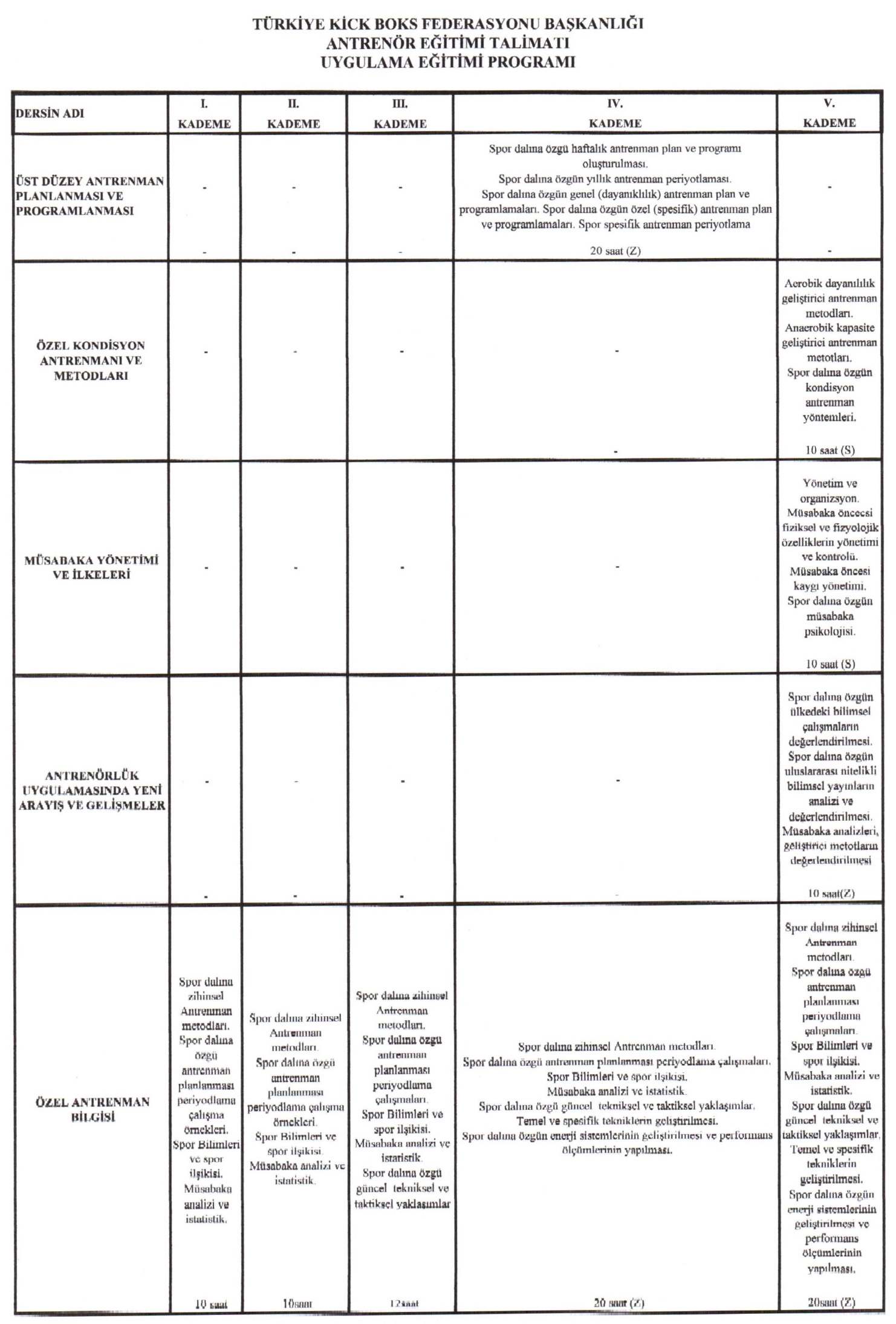 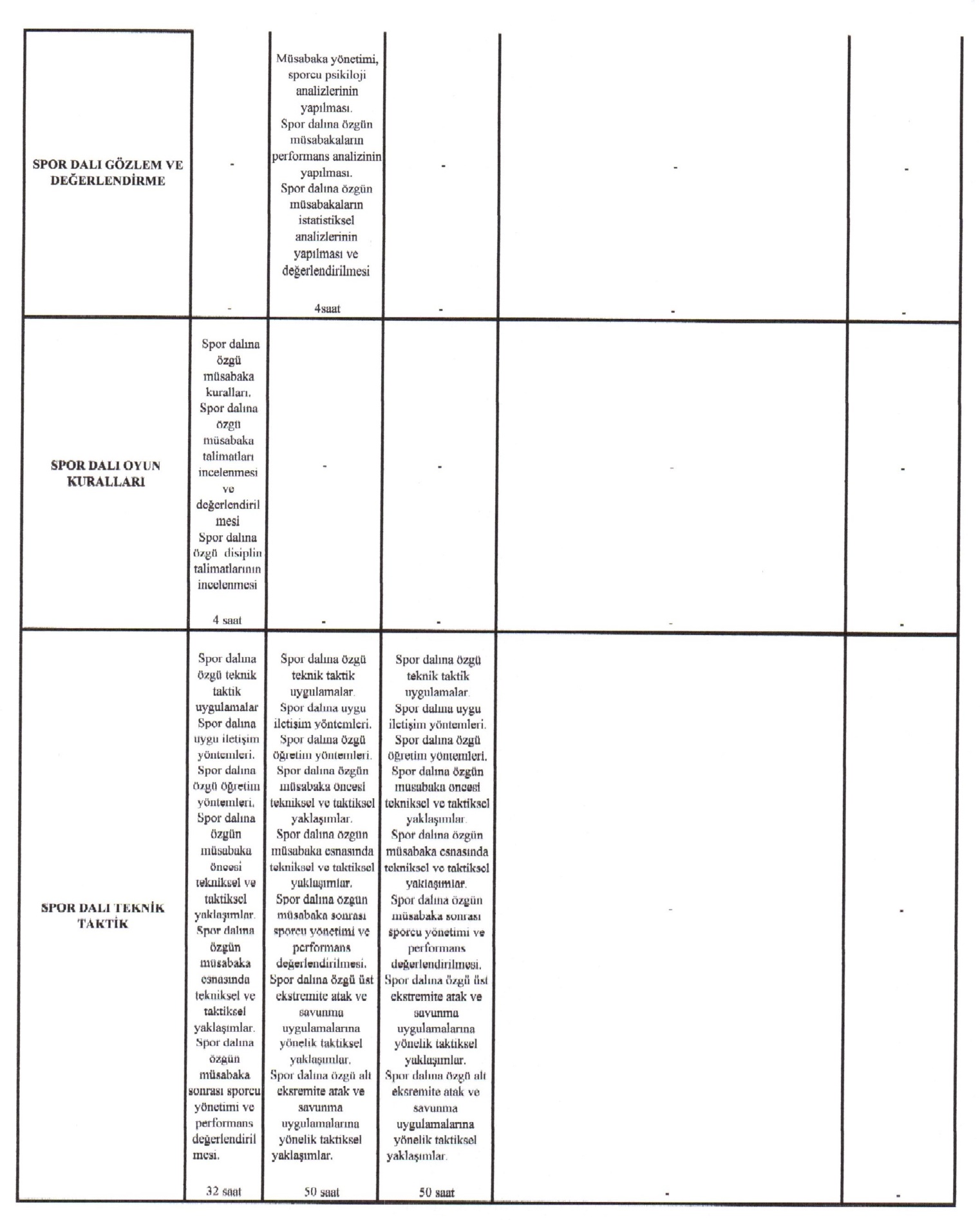 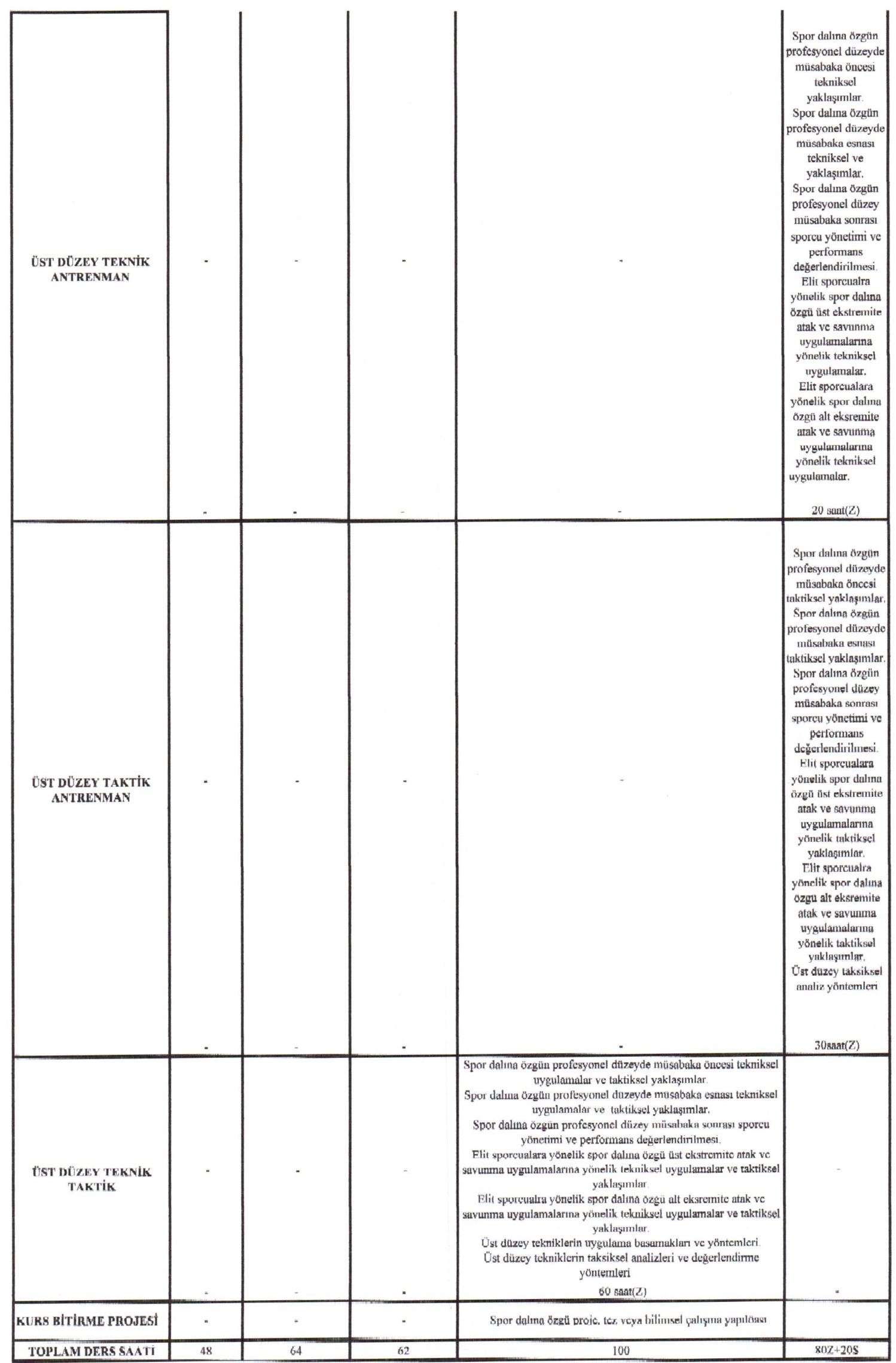 